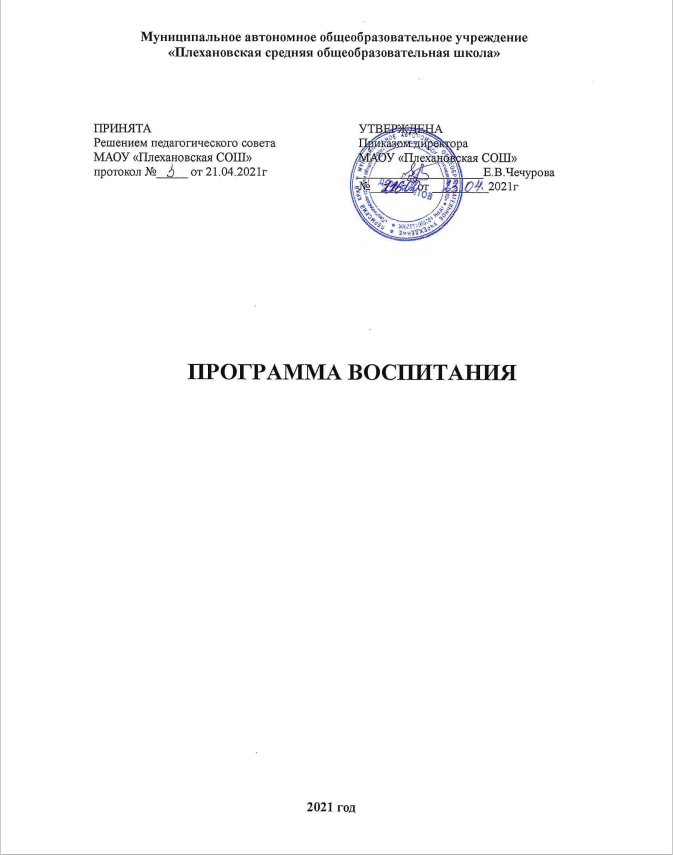 ПОЯСНИТЕЛЬНАЯ ЗАПИСКАПрограмма воспитания МАОУ «Плехановская СОШ» (далее – Программа) разработана в соответствии с методическими рекомендациями «Примерная программа воспитания», утвержденными 02.06.2020г. на заседании Федерального учебно-методического объединения по общему образованию, с Федеральными государственными образовательными стандартами (далее – ФГОС) общего образования.Данная программа направлена на приобщение обучающихся к российским традиционным духовным ценностям, правилам и нормам поведения в российском обществе, а так же решение проблем гармоничного вхождения школьников в социальный мир и налаживания ответственных взаимоотношений с окружающими их людьми.Воспитательная программа является обязательной частью основной образовательной программы МАОУ «Плехановская СОШ» и призвана помочь всем участникам образовательного процесса реализовать воспитательный потенциал совместной деятельности и тем самым сделать школу воспитывающей организацией.Программа призвана обеспечить достижение обучающимися личностных результатов, определенные ФГОС: формировать у них основы российской идентичности; готовность к саморазвитию; мотивацию к познанию и обучению; ценностные установки и социально-значимые качества личности; активное участие в социально-значимой деятельности школы.Данная программа воспитания показывает систему работы с обучающимися в школе.Программа воспитания включает четыре основных раздела: Раздел 1 «Особенности организуемого в школе воспитательного процесса», в котором кратко описана специфика деятельности школы в сфере воспитания: оригинальных воспитательных находках школы, а также важных для школы принципах и традициях воспитания. Раздел 2 «Цель и задачи воспитания», где на основе базовых общественных ценностей формулируется цель воспитания и задачи, которые школе предстоит решать для достижения цели. Раздел 3 «Виды, формы и содержание деятельности», в котором школа показывает, каким образом будет осуществляться достижение поставленных цели и задач воспитания. Данный раздел состоит из нескольких инвариантных и вариативных модулей, каждый из которых ориентирован на одну из поставленных школой задач воспитания и соответствует одному из направлений воспитательной работы школы. Инвариантными модулями являются: Модуль «Классное руководство» Модуль «Школьный урок» Модуль «Курсы внеурочной деятельности» Модуль «Самоуправление» Модуль «Работа с родителями» Модуль «Профориентация» Вариативные модули: Модуль «Школьные медиа» Модуль «Детские общественные объединения» Модуль «Ключевые общешкольные дела» Модуль «Профилактика правонарушений и школьных конфликтов» Деятельность педагогических работников МАОУ «Плехановская СОШ» в рамках комплекса модулей направлена на достижение результатов освоения Основной образовательной программы начального, основного и среднего общего образования. Раздел 4 «Основные направления самоанализа воспитательной работы», в котором показано, каким образом в школе осуществляется самоанализ организуемой в ней воспитательной работы. Здесь приводится перечень основных направлений самоанализа, который дополнен указанием на его критерии и способы его осуществления.К Программе воспитания прилагается ежегодный календарный план воспитательной работы. Программа воспитания не является инструментом воспитания: обучающегося воспитывает не документ, а педагогический работник - своими действиями, словами, отношениями. Программа позволяет педагогическим работникам МАОУ «Плехановская СОШ» скоординировать свои усилия, направленные на воспитание младших и старших школьников.ОСОБЕННОСТИ ОРГАНИЗУЕМОГО В ШКОЛЕ ВОСПИТАТЕЛЬНОГО ПРОЦЕССАВ соответствии с программой развития школы на 2021-2025 г.г. миссией школы является: построение образовательного пространства школы как среды доступной для саморазвития, самоопределения каждого субъекта образовательного процесса, в которой согласуются цели, ценности, интересы детей, педагогов, родителей. 	Выполнение данной миссии невозможно без учета особенностей и условий воспитания и окружения. 	Свою уникальность мы видим в том, что наша школа является самой крупной сельской школой в Кунгурском муниципальном округе. С 2019 года в результате реорганизации к школе присоединились два филиала, расположенные в других населенных пунктах. Вследствие этого, воспитательная работа строится с учетом территориальной разбросанности и традиций, которые сложились в каждой из школ в отдельности. 	Еще одной особенностью школы является развитие кадетского движения, в основу которого легли политика государства в области патриотического и духовно-нравственного воспитания школьников и наши собственные убеждения. 	Сохранение и укрепление семейных ценностей нашло свое отражение в выстраивании тесных партнерских отношений между семьей и школой, в том числе через деятельность семейных клубов.	С 2016 года школа является краевой инновационной площадкой АНО ДПО «Институт инновационной образовательной политики и прав «Эврика-Пермь». Благодаря этому в школе успешно реализуются проекты «Школа – образовательный кластер», «Векторная модель развития школы», что послужило толчком к созданию и развитию системы  внеурочной деятельности и дополнительного образования, в рамках которой обучающиеся развиваются в различных направлениях с использованием инновационных подходов в работе.Процесс воспитания в образовательной организации основывается на следующих принципах взаимодействия педагогов и школьников:- соблюдение законности и прав семьи и ребенка, соблюдения конфиденциальности информации о ребенке и семье, приоритета безопасности ребенка;- создание в образовательной организации психологически комфортной среды для каждого ребенка и взрослого, без которой невозможно конструктивное взаимодействие; - создание в школе детско-взрослых общностей, которые бы объединяли детей и педагогов яркими и содержательными событиями, общими позитивными эмоциями и доверительными отношениями друг к другу;- организация основных совместных дел школьников и педагогов как предмета совместной заботы и взрослых, и детей;- системность, целесообразность и нешаблонность воспитания как условия его эффективности.ЦЕЛЬ И ЗАДАЧИ ВОСПИТАНИЯВ соответствии с Концепцией духовно-нравственного воспитания российских школьников, современный национальный идеал личности, воспитанной в новой российской общеобразовательной школе, – это высоконравственный, творческий, компетентный гражданин России, принимающий судьбу Отечества как свою личную, осознающей ответственность за настоящее и будущее своей страны, укорененный в духовных и культурных традициях российского народа. Исходя из этого воспитательного идеала, а также основываясь на базовых для нашего общества ценностях (таких как семья, труд, отечество, природа, мир, знания, культура, здоровье, человек) формулируется общая цель воспитания в школе – личностное развитие школьников, проявляющееся: 1) в усвоении ими знаний основных норм, которые общество выработало на основе этих ценностей (то есть, в усвоении ими социально значимых знаний); 2) в развитии их позитивных отношений к этим общественным ценностям (то есть в развитии их социально значимых отношений); 3) в приобретении ими соответствующего этим ценностям опыта поведения, опыта применения сформированных знаний и отношений на практике (то есть в приобретении ими опыта осуществления социально значимых дел). Данная цель ориентирует педагогов не на обеспечение соответствия личности ребенка единому стандарту, а на обеспечение позитивной динамики развития его личности. Конкретизация общей цели воспитания применительно к возрастным особенностям школьников позволяет выделить в ней следующие целевые приоритеты, соответствующие трем уровням общего образования:1. В воспитании детей младшего школьного возраста (уровень начального общего образования) таким целевым приоритетом является создание благоприятных условий для усвоения школьниками социально значимых знаний – знаний основных норм и традиций того общества, в котором они живут. Выделение данного приоритета связано с особенностями детей младшего школьного возраста: с их потребностью самоутвердиться в своем новом социальном статусе - статусе школьника, то есть научиться соответствовать предъявляемым к носителям данного статуса нормам и принятым традициям поведения. Такого рода нормы и традиции задаются в школе педагогами и воспринимаются детьми именно как нормы и традиции поведения школьника. Знание их станет базой для развития социально значимых отношений школьников и накопления ими опыта осуществления социально значимых дел и в дальнейшем, в подростковом и юношеском возрасте. К наиболее важным из них относятся следующие:  - быть любящим, послушным и отзывчивым сыном (дочерью), братом (сестрой), внуком (внучкой); уважать старших и заботиться о младших членах семьи; выполнять посильную для ребёнка домашнюю работу, помогая старшим;- быть трудолюбивым, следуя принципу «делу — время, потехе — час» как в учебных занятиях, так и в домашних делах, доводить начатое дело до конца;- знать и любить свою Родину – свой родной дом, двор, улицу, город, село, свою страну; - беречь и охранять природу (ухаживать за комнатными растениями в классе или дома, заботиться о своих домашних питомцах и, по возможности, о бездомных животных в своем дворе; подкармливать птиц в морозные зимы; не засорять бытовым мусором улицы, леса, водоёмы);  - проявлять миролюбие — не затевать конфликтов и стремиться решать спорные вопросы, не прибегая к силе; - стремиться узнавать что-то новое, проявлять любознательность, ценить знания;- быть вежливым и опрятным, скромным и приветливым;- соблюдать правила личной гигиены, режим дня, вести здоровый образ жизни; - уметь сопереживать, проявлять сострадание к попавшим в беду; стремиться устанавливать хорошие отношения с другими людьми; уметь прощать обиды, защищать слабых, по мере возможности помогать нуждающимся в этом  людям; уважительно относиться к людям иной национальной или религиозной принадлежности, иного имущественного положения, людям с ограниченными возможностями здоровья;- быть уверенным в себе, открытым и общительным, не стесняться быть в чём-то непохожим на других ребят; уметь ставить перед собой цели и проявлять инициативу, отстаивать своё мнение и действовать самостоятельно, без помощи старших.  Знание младшим школьником данных социальных норм и традиций, понимание важности следования им имеет особое значение для ребенка этого возраста, поскольку облегчает его вхождение в широкий социальный мир, в открывающуюся ему систему общественных отношений. 2. В воспитании детей подросткового возраста (уровень основного общего образования) таким приоритетом является создание благоприятных условий для развития социально значимых отношений школьников, и, прежде всего, ценностных отношений:- к семье как главной опоре в жизни человека и источнику его счастья;- к труду как основному способу достижения жизненного благополучия человека, залогу его успешного профессионального самоопределения и ощущения уверенности в завтрашнем дне; - к своему отечеству, своей малой и большой Родине как месту, в котором человек вырос и познал первые радости и неудачи, которая завещана ему предками и которую нужно оберегать; - к природе как источнику жизни на Земле, основе самого ее существования, нуждающейся в защите и постоянном внимании со стороны человека; - к миру как главному принципу человеческого общежития, условию крепкой дружбы, налаживания отношений с коллегами по работе в будущем и создания благоприятного микроклимата в своей собственной семье;- к знаниям как интеллектуальному ресурсу, обеспечивающему будущее человека, как результату кропотливого, но увлекательного учебного труда; - к культуре как духовному богатству общества и важному условию ощущения человеком полноты проживаемой жизни, которое дают ему чтение, музыка, искусство, театр, творческое самовыражение;- к здоровью как залогу долгой и активной жизни человека, его хорошего настроения и оптимистичного взгляда на мир;- к окружающим людям как безусловной и абсолютной ценности, как равноправным социальным партнерам, с которыми необходимо выстраивать доброжелательные и взаимоподдерживающие отношения, дающие человеку радость общения и позволяющие избегать чувства одиночества;- к самим себе как хозяевам своей судьбы, самоопределяющимся и самореализующимся личностям, отвечающим за свое собственное будущее. Данный ценностный аспект человеческой жизни чрезвычайно важен для личностного развития школьника, так как именно ценности во многом определяют его жизненные цели, его поступки, его повседневную жизнь. Выделение данного приоритета в воспитании школьников, обучающихся на ступени основного общего образования, связано с особенностями детей подросткового возраста: с их стремлением утвердить себя как личность в системе отношений, свойственных взрослому миру. В этом возрасте особую значимость для детей приобретает становление их собственной жизненной позиции, собственных ценностных ориентаций. Подростковый возраст – наиболее удачный возраст для развития социально значимых отношений школьников.3. В воспитании детей юношеского возраста (уровень среднего общего образования) таким приоритетом является создание благоприятных условий для приобретения школьниками опыта осуществления социально значимых дел.Выделение данного приоритета связано с особенностями школьников юношеского возраста: с их потребностью в жизненном самоопределении, в выборе дальнейшего жизненного пути, который открывается перед ними на пороге самостоятельной взрослой жизни. Сделать правильный выбор старшеклассникам поможет имеющийся у них реальный практический опыт, который они могут приобрести в том числе и в школе. Важно, чтобы опыт оказался социально значимым, так как именно он поможет гармоничному вхождению школьников во взрослую жизнь окружающего их общества. Это:- опыт дел, направленных на заботу о своей семье, родных и близких; - трудовой опыт, опыт участия в производственной практике;- опыт дел, направленных на пользу своему родному городу или селу, стране в целом, опыт деятельного выражения собственной гражданской позиции; - опыт природоохранных дел;- опыт разрешения возникающих конфликтных ситуаций в школе, дома или на улице;- опыт самостоятельного приобретения новых знаний, проведения научных исследований, опыт проектной деятельности;- опыт изучения, защиты и восстановления культурного наследия человечества, опыт создания собственных произведений культуры, опыт творческого самовыражения; - опыт ведения здорового образа жизни и заботы о здоровье других людей; - опыт оказания помощи окружающим, заботы о малышах или пожилых людях, волонтерский опыт;- опыт самопознания и самоанализа, опыт социально приемлемого самовыражения и самореализации.Выделение в общей цели воспитания целевых приоритетов, связанных с возрастными особенностями воспитанников, не означает игнорирования других составляющих общей цели воспитания. Приоритет — это то, чему педагогам, работающим со школьниками конкретной возрастной категории, предстоит уделять большее, но не единственное внимание. Добросовестная работа педагогов, направленная на достижение поставленной цели, позволит ребенку получить необходимые социальные навыки, которые помогут ему лучше ориентироваться в сложном мире человеческих взаимоотношений, эффективнее налаживать коммуникацию с окружающими, увереннее себя чувствовать во взаимодействии с ними, продуктивнее сотрудничать с людьми разных возрастов и разного социального положения, смелее искать и находить выходы из трудных жизненных ситуаций, осмысленнее выбирать свой жизненный путь в сложных поисках счастья для себя и окружающих его людей.Достижению поставленной цели воспитания школьников будет способствовать решение следующих основных задач: реализовывать воспитательные возможности общешкольных ключевых дел, поддерживать традиции их коллективного планирования, организации, проведения и анализа в школьном сообществе;реализовывать потенциал классного руководства в воспитании школьников, поддерживать активное участие классных сообществ в жизни школы;вовлекать школьников в клубы, студии и иные объединения, работающие по школьным программам внеурочной деятельности, реализовывать их воспитательные возможности;использовать в воспитании детей возможности школьного урока, поддерживать использование на уроках интерактивных форм занятий с учащимися; инициировать и поддерживать ученическое самоуправление – как на уровне школы, так и на уровне классных сообществ; поддерживать деятельность функционирующих на базе школы детских общественных объединений и организаций;организовывать профориентационную работу со школьниками;организовать работу школьных медиа, реализовывать их воспитательный потенциал; организовать работу с семьями школьников, их родителями или законными представителями, направленную на совместное решение проблем личностного развития детей.Продолжать организовывать профилактическую работу по предупреждению асоциального поведения и правонарушений обучающихся, формированию культуры здорового образа жизни, формированию негативного отношения к социальным порокам: алкоголизму, курению, наркомании, ПАВ и другим видам зависимостей; работу по профилактике школьных конфликтов через использование медиативных технологий.	Планомерная реализация поставленных задач позволит организовать в школе интересную и событийно насыщенную жизнь детей и педагогов, что станет эффективным способом профилактики антисоциального поведения школьников.ВИДЫ, ФОРМЫ И СОДЕРЖАНИЕ ДЕЯТЕЛЬНОСТИРеализация цели и задач данной программы воспитания осуществляется в рамках следующих направлений - модулях воспитательной работы школы.3.1 Модуль «Классное руководство»Осуществляя классное руководство, педагог организует работу с классом; индивидуальную работу с учащимися класса; работу с учителями-предметниками; работу с родителями (законными представителями). Подробнее о некоторых направлениях.Работа с классным коллективом:Инициирование и поддержка участия класса в общешкольных ключевых делах, оказание необходимой помощи детям в их подготовке, проведении и анализе:- организация шефской помощи, акции «Спешите делать добрые дела», работа в зонах «Милосердия»; - общешкольные события «Туристический слет», «Неделя здоровья», марафон школьных дел «Праздник к нам приходит» и т.д.; Организация совместных интересных и полезных дел для личностного развития ребенка:- Классные часы: тематические, посвященные юбилейным датам, Дням воинской славы, календарным праздникам, способствующие расширению кругозора детей, формированию эстетического вкуса, позволяющие лучше узнать и полюбить свою Родину; игровые, способствующие сплочению коллектива, поднятию настроения, предупреждающие стрессовые ситуации; проблемные, направленные на устранение конфликтных ситуаций в классе, Школе, позволяющие решать спорные вопросы; организационные, связанные к подготовкой класса к общему делу; здоровьесберегающие, позволяющие получить опыт безопасного поведения в социуме, ведения здорового образа жизни и заботы о здоровье других людей.- Банк идей «Классная жизнь классного коллектива». Коллективное планирование жизнедеятельности класса по разным направлениям на предстоящий учебный год;- Формирование традиций в классном коллективе («День именинника», «Идем в поход», тематические поездки «Здесь мы еще не были» и т.д.)- Операция «ПоздравОК». Дело, организованное одной из групп одноклассников (5-7 человек) к Новому году, Дню защитника Отечества, Международному женскому дню, окончанию учебного года.Формирование и развитие коллектива класса:- сплочение коллектива класса через игры и тренинги на сплочение и командообразование; - выработка законов класса;- выборы актива класса;- оформление классного уголка.Индивидуальная работа с учащимися:Изучение особенностей личностного развития учащихся класса: - наблюдение за поведением школьников в их повседневной жизни;- анкетирование, тестирование;- тренинги, игры, педагогические ситуации;- индивидуальные или групповые беседы;- мотивирование на организацию дополнительной занятости ребенка, с целью определения возможного дальнейшего профессионального самоопределения;Поддержка ребенка в решении важных для него жизненных проблем- налаживание взаимоотношений с одноклассниками или учителями, - выбор профессии, вуза и дальнейшего трудоустройства, - успеваемость и т.п. Ведение обучающимися личных портфолио. Коррекция поведения ребенка:- беседы с ним, его родителями или законными представителями, с другими учащимися класса, педагогами-предметниками;- ведение «Дневника наблюдений» за обучающимся;- сотрудничество с психологом и социальным педагогом школы.Работа с учителями, преподающими в классе:Регулярные консультации классного руководителя с учителями-предметниками, направленные на формирование единства мнений и требований педагогов по ключевым вопросам воспитания, на предупреждение и разрешение конфликтов между учителями и учащимися;Проведение мини-педсоветов («Адаптация 1,5,10 классов», «Подготовка к ГИА»);Выстраивание работы педагогов-предметников с отдельными группами учащихся (одаренные дети, слабоуспевающие дети, дети ОВЗ, дети «группы риска»);Привлечение учителей к участию во внутриклассных делах;Привлечение учителей к участию в родительских собраниях класса.	Работа с родителями учащихся или их законными представителями:Регулярное информирование родителей о школьных успехах и проблемах их детей, о жизни класса в целом;Помощь родителям (законным представителям) школьников в регулировании отношений между ними, администрацией школы и учителями-предметниками; Организация родительских собраний (тематических, организационных, аналитических, итоговых, комбинированных, совместно с учителями-предметниками, совместно с детьми), проводимых в режиме обсуждения наиболее острых проблем обучения и воспитания школьников;Создание и организация работы родительских комитетов классов, участвующих в управлении Школой и решении вопросов воспитания и обучения детей; Привлечение родителей (законных представителей) к просмотру вебинаров воспитательной направленности, Всероссийского родительского собрания;Привлечение членов семей школьников к организации и проведению дел класса;Организация на базе класса семейных праздников, конкурсов, соревнований, направленных на сплочение семьи и школы;Организация работы семейного клуба.3.2 Модуль «Курсы внеурочной деятельности»Воспитание на занятиях школьных курсов внеурочной деятельности осуществляется преимущественно через: - вовлечение школьников в интересную и полезную для них деятельность, которая предоставит им возможность самореализоваться в ней, приобрести социально значимые знания, развить в себе важные для своего личностного развития социально значимые отношения, получить опыт участия в социально значимых делах;- формирование в кружках, секциях, клубах, студиях и т.п. детско-взрослых общностей, которые могли бы объединять детей и педагогов общими позитивными эмоциями и доверительными отношениями друг к другу;- создание в детских объединениях традиций, задающих их членам определенные социально значимые формы поведения;- поддержку в детских объединениях школьников с ярко выраженной лидерской позицией и установкой на сохранение и поддержание накопленных социально значимых традиций; - поощрение педагогами детских инициатив и детского самоуправления. Реализация воспитательного потенциала курсов внеурочной деятельности происходит в рамках следующих выбранных школьниками ее видов. Познавательная деятельность. Курсы внеурочной деятельности, направленные на передачу школьникам социально значимых знаний, развивающие их любознательность, позволяющие привлечь их внимание к экономическим, политическим, экологическим, гуманитарным  проблемам нашего общества, формирующие их гуманистическое мировоззрение и научную картину мира: «Мир вокруг нас», «Я – исследователь», «Основы проектной деятельности», «Учимся играя», «Ментальная арифметика», «IT-лаборатория», конструкторское бюро «Легодети», медиа-лаборатория «Книга в кадре» и т.д.Проблемно-ценностное общение. Курсы внеурочной деятельности и дополнительного образования, направленные на развитие коммуникативных компетенций школьников, воспитание у них культуры общения, развитие умений слушать и слышать других, уважать чужое мнение и отстаивать свое собственное, терпимо относиться к разнообразию взглядов людей: «Азбука нравственности», «Мой мир», «РОСТ»(развитие, общение, социализация, творчество), «Этикет».Туристско-краеведческая деятельность. Курсы внеурочной деятельности, направленные на воспитание у школьников любви к своему краю, его истории, культуре, природе, на развитие самостоятельности и ответственности школьников, формирование у них навыков самообслуживающего труда: «Мой Пермский край»,  «Неизведанная Россия».Спортивно-оздоровительная деятельность. Курсы внеурочной деятельности, направленные на физическое развитие школьников, развитие их ценностного отношения к своему здоровью, побуждение к здоровому образу жизни, воспитание силы воли, ответственности, формирование установок на защиту слабых: «Спортивные игры», «ГТО», «Полиатлон», «ОФП», «Основы медицинских знаний». Игровая деятельность. Курсы внеурочной деятельности, направленные на раскрытие творческого, умственного и физического потенциала школьников, развитие у них навыков конструктивного общения, умений работать в команде:  комплексно-целевая программа «Игры разума». Художественное творчество. Курсы внеурочной деятельности и дополнительного образования, создающие благоприятные условия для просоциальной самореализации школьников, направленные на раскрытие их творческих способностей, формирование чувства вкуса и умения ценить прекрасное, на воспитание ценностного отношения школьников к культуре и их общее духовно-нравственное развитие: «Пластилиновая фантазия», кукольный театр «Веселые ладошки», «Танцы», дизайн-студия «Модерн», «Музыкальный театр» и др.3.3  Модуль «Школьный урок»Реализация школьными педагогами воспитательного потенциала урока предполагает ориентацию на целевые приоритеты, связанные с возрастными особенностями их воспитанников, ведущую деятельность. Все это в процессе организации учебной деятельности обеспечивает:установление доверительных отношений между учителем и его учениками через уравнивание позиции «Ученик-учитель», способствующих позитивному восприятию учащимися требований и просьб учителя через живой диалог, привлечению их внимания к обсуждаемой на уроке информации, активизации их познавательной деятельности через использование занимательных элементов истории из жизни современников;побуждение школьников соблюдать на уроке общепринятые нормы поведения, правила общения со старшими и сверстниками, принципы учебной дисциплины и самоорганизации через знакомство и последующее соблюдение  требований учителя к организации урока, самоконтроль и взаимоконтроль обучающихся; привлечение внимания школьников к ценностному аспекту изучаемых на уроках явлений через установление связи изучаемого предмета с его практическим применением в реальной жизни, организация их работы с получаемой на уроке социально значимой информацией – инициирование ее обсуждения, высказывания учащимися своего мнения по ее поводу, выработки своего к ней отношения; использование воспитательных возможностей содержания учебного предмета через демонстрацию детям примеров ответственного, гражданского поведения, проявления человеколюбия и добросердечности, перевод содержания с уровня знаний на уровень личностных смыслов, восприятие ценностей через подбор соответствующих текстов для чтения, задач для решения, проблемных ситуаций для обсуждения в классе, анализ поступков знакомых школьникам людей (кумиров, знаменитостей, жителей села, соседей и т.д.), истории судеб, комментарии к происходящим в мире событиям (полит. пятиминутки), проведение Уроков Мужества;применение на уроке интерактивных форм работы учащихся: интеллектуальных игр, стимулирующих познавательную мотивацию школьников (квиз-викторины, квесты, игра-состязание, «Кто хочет стать отличником?», мозго-батлы); дидактического театра, где полученные на уроке знания обыгрываются в театральных постановках; дискуссий, которые дают учащимся возможность приобрести опыт ведения конструктивного диалога; групповой работы или работы в парах, которые учат школьников командной работе и взаимодействию с другими детьми;  Уроки, проведенные вне стен школы «Класс на открытом воздухе», в окружающем социуме: в школьном дворе, на улицах села, на уличных спортивных сооружениях (каток, спортивная площадка, полоса кардиотренажеров), в Центре досуга, сельской библиотеке, музеях г.Кунгура, специализированных организациях (МЧС, правоохранительные органы, архив и пр.). Пространство окружающего социума становится пространством приобретения опыта самостоятельных социальных проб, реализации собственных инициатив, навыков самоорганизации. Здесь обучающиеся получают опыт сотрудничества, партнерских отношений друг с другом и со взрослыми.Использование современных образовательных онлайн-платформ и других цифровых ресурсов (Learning Apps,  Перевернутый класс, ЯКласс, ClassDojo, Учи.ру, Фоксфорд, Урок цифры и др.) для повышения мотивации к обучению, ведения совместной работы, совершенствования коммуникаций, применения новых методик обучения – смешанного и перевёрнутого.Технология развивающего обучения и используемые нами механизмы организации учебной деятельности способствуют развитию и оформлению проблемных вопросов, возникающих в рамках урока, в самостоятельные индивидуальные и групповые (в том числе разновозрастные) исследовательские проекты и далее в индивидуальные образовательные программы, что дает обучающимся возможность приобрести умения самостоятельного решения теоретической проблемы, генерирования и оформления собственных идей, уважительного отношения к чужим идеям, оформленным в работах других исследователей, навык публичного выступления перед аудиторией, аргументирования и отстаивания своей точки зрения.организация шефства мотивированных и эрудированных учащихся над их неуспевающими одноклассниками, дающего школьникам социально значимый опыт сотрудничества и взаимной помощи.3.4   Модуль «Самоуправление»Ученическое самоуправление в школе является формой организации жизнедеятельности ученического коллектива, характеризующейся активным участием школьников в решении задач, стоящих перед школой.Круг вопросов, находящихся в компетенции ученического самоуправления:-защита прав и интересов учащихся;-совместное с педагогами решение наиболее значимых вопросов учебно-воспитательного процесса;-формирование и сохранение общешкольных традиций;-организация общешкольных дел;-создание информационной сети школы.Система школьного самоуправления имеет три уровня:Индивидуальный уровень:  Участие в планировании, организации и анализе проведенных общешкольных, внешкольных, классных дел;  Участие в работе профильных отрядов и органов самоуправления класса и школы;  Участие в дежурстве по классу и школе, в трудовых акциях, классных делах; Участие в работе советов дел по организации соревнований, конкурсов, олимпиад, конференций и т.д.;Классное ученическое самоуправление (активы классов)Деятельность выборных по инициативе и предложениям обучающихся класса командиров, представляющих интересы класса в общешкольных делах и призванных координировать его деятельность с работой общешкольных органов самоуправления и классных руководителей;Деятельность активов классов, отвечающих за различные направления работы, реализуемые в процессе выполнения следующих функций:  Планирование и анализ общеклассных дел, конкурсов, соревнований, акций;  Организация дежурства по классу и школе;  Оформление классного уголка; Делегирование обучающихся для работы в Совете старшеклассников, клубных объединениях (члены актива класса входят в состав школьных клубных объединений, староста класса является членом Совета старшеклассников);  Активизация обучающихся класса для занятости в свободное время; Распределение обязанностей внутри классного коллектива.Школьное ученическое самоуправление (Совет старшеклассников) Высшим органом ученического самоуправления является ученическая конференция.Представительным органом  является  Совет старшеклассников, в состав которого входят председатели клубных объединений, старосты классов. Функциями Совета старшеклассников являются планирование и организация учебно-воспитательных мероприятий в школе, разработка управленческих положений (Положение о прохождении летней трудовой практики, о дежурном классе и т.д.), координация деятельности клубных объединений. Руководит Советом старшеклассников председатель, который избирается прямым открытым голосованием сроком на один год.Заседания совета проводятся не реже 1-2 раза в месяц (в случае необходимости количество заседаний может увеличиваться)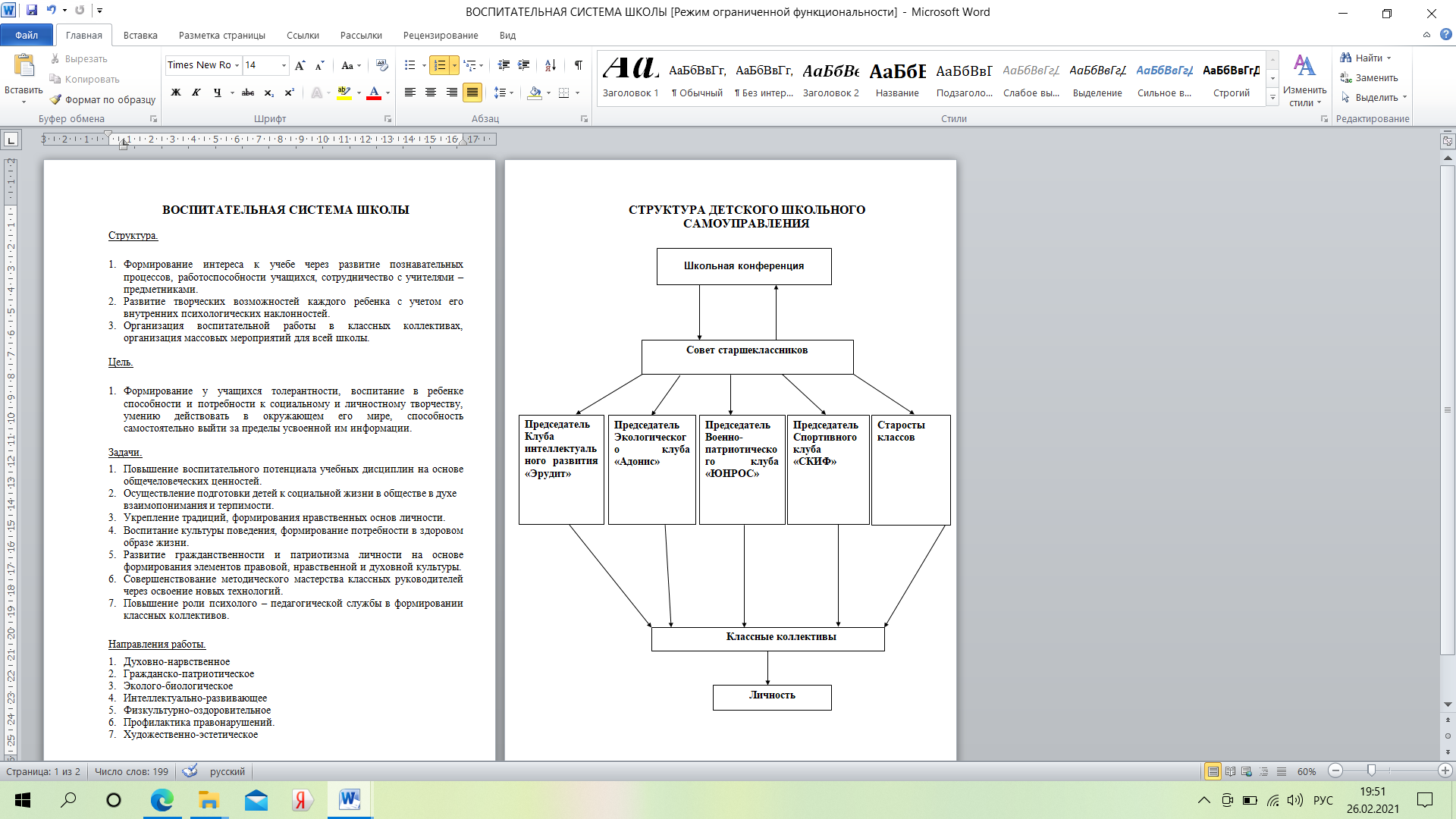    Модуль «Профориентация»Совместная деятельность педагогов и школьников по направлению «профориентация» включает в себя профессиональное просвещение школьников; диагностику и консультирование по проблемам профориентации, организацию профессиональных проб школьников. Задача совместной деятельности педагога и ребенка – подготовить школьника к осознанному выбору своей будущей профессиональной деятельности, сориентироваться в мире современных профессий, учитывая потребности территории в кадрах и востребованность профессий в современном мире. Создавая профориентационно значимые проблемные ситуации, формирующие готовность школьника к выбору, педагог актуализирует его профессиональное самоопределение, позитивный взгляд на труд в постиндустриальном мире, охватывая не только профессиональную, но и внепрофессиональную составляющие такой деятельности. Эта работа осуществляется через:профориентационные курсы на уровне классов: интерактивный курс «Мой выбор», IT-лаборатория «Увлекательный мир информатики» (5-9 кл), проектная мастерская «Занимательная физика» (8 кл), моделирование «Конструкторское бюро «Легодети» (7 кл);объединения дополнительного образования: дизайн-студия «Модерн», артстудия «Мастерская волшебников», медиастудия «Flash» и др.проведение единого дня профориентации (профориентационные часы общения, деловые игры, встречи с представителями учебных заведений г.Кунгура и г.Перми, выпускниками школы – студентами ВУЗов, родителями, как представителями разных профессий)профессиональные пробы в Кунгурском центре образования №1 и в «Центре исследования керна и пластовых флюидов Лукойл-Пермь» по рабочим специальностям технического профиля; в Кунгурском художественно-промышленном колледже академии им. С.Г.Строганова и на Кунгурском заводе керамических изделий по специальностям: дизайнер, мастер керамики, изготовитель художественных изделий из древесины и т.д. развитие кадетского движения, ориентирующего школьников на выбор профессий военных специальностей.выпуск профориентационной газеты «Время выбирать!» в рамках курса «Индивидуальный проект»;посещение профориентационных выставок, Ярмарки учебных мест г.Кунгура, Пермской выставки-форума «Образование и карьера», Дней открытых дверей учебных заведений г.Кунгура и г.Перми;организация на базе пришкольного детского лагеря с дневным пребыванием детей профориентационных отрядов, где школьники могут глубже познакомиться с различными профессиями, получить представление об их специфике, попробовать свои силы в той или иной профессии, развивать в себе соответствующие навыки.  К концу лагерной смены школьники заполняют дневник-отчет, где отражают не только основы и функции выбранной профессии, но и прописывают учебные заведения, в которых они ее могут получить.совместное с педагогами изучение интернет ресурсов, посвященных выбору профессий (интерактивные профориентационные онлайн-платформы: ПроеКТОрия, Учеба.ру, Навигатум, Атлас новых профессий, Билет в будущее и т.д., которые позволяют познакомиться с профессиями будущего, перечнем  учебных заведений, условиями поступления), прохождение профориентационного онлайн-тестирования, диагностики степени определенности к выбору дальнейшего пути в Центре занятости населения г.Кунгура;индивидуальное собеседование администрации школы с обучающимися 9 и 11 классов и их родителями на предмет определенности выбора дальнейшего профессионального пути и способах его получения.освоение школьниками основ профессии в рамках различных курсов по выбору, включенных в основную образовательную программу школы, или в рамках курсов дополнительного образования («Моя профессиональная перспектива», комплексно-целевая программа «Профцентр», интерактивный курс «Правоохранительная система РФ»).3.6   Модуль «Работа с родителями»Работа с родителями или законными представителями школьников осуществляется для более эффективного достижения цели воспитания, которое обеспечивается согласованием позиций семьи и школы в данном вопросе. Главными задачами  модуля являются:Повышение педагогической культуры родителей, пополнение арсенала их знаний по общим и конкретным вопросам воспитания ребенка в семье и школе;Вовлечение родителей в совместную с детьми и педагогами учебно-познавательную, культурно-досуговую, общественно-полезную и спортивно-оздоровительную деятельность;Поддержка и трансляция положительного семейного опыта;Совершенствование форм взаимодействия «школа – семья».Работа с родителями или законными представителями школьников осуществляется в рамках следующих видов и форм деятельности: На групповом уровне: Общешкольный  родительский комитет, участвующий в управлении школой,  решении вопросов воспитания и социализации их детей, организации помощи семьям, оказавшимся в трудной жизненной ситуации. Заседание общешкольного родительского комитета проводится не реже 1 раза в четверть. Общешкольные родительские собрания, проходящие в режиме обсуждения наиболее острых проблем обучения и воспитания школьников. Периодичность – 1 раз в четверть;Педагогический всеобуч для родителей «Школа, дом – одна семья» -      педагогическое просвещение родителей по вопросам воспитания детей, в ходе которого  родители  получают  рекомендации классных руководителей и обмениваются собственным опытом и находками в деле воспитания детей. Тематика вопросов разрабатывается  с учетом возрастных особенностей школьников для каждой параллели на весь учебный год. Периодичность – 1 раз в четверть;Взаимодействие с родителями посредством школьного сайта, групп социальной сети «ВКонтакте» (группы классов, группа школы, блоги членов социально-психологической службы школы): размещается  важная информация по вопросам жизнедеятельности школы, школьные новости, осуществляется обратная связьОбщешкольный семейный клуб «7+Я» (в состав которого входят малые семейные клубы классов), предоставляющий родителям, педагогам и детям площадку для совместного проведения досуга и общения, развития детско-взрослой общности, участия в художественном творчестве, труде, добротворческих делах и т.д. Проведение в течение учебного года общешкольного конкурса «Семейный клуб года», проходящего в 5-6 этапов «Туристический слет», «Осенняя ярмарка», «Поздравительная открытка», «Интеллектуальная игра», «Сценическое мастерство» и «Веселые старты».День открытых дверей с посещением родителями школьных и внеурочных занятий, дегустацией блюд школьной столовой и т.п.Родительский патруль, организующий профилактические рейды по контролю соблюдения обучающимися правил дорожного движения, организации перевозок детей, соблюдению несовершеннолетними «комендантского часа», розничной продажей несовершеннолетним алкогольной и табачной продукции в торговых точках села. Периодичность – ежемесячно.Родительский контроль по организации горячего питания школьников. Периодичность – 1 раз в четверть.Разработка и реализация совместных проектов учеников и родителей (проект «Зеленое ожерелье школы», «Фестиваль снежных фигур», выставки творческих работ, социальные проекты)Помощь родителям детей с ОВЗ (тематические собрания с участием специалистов: психолога, логопеда, дефектолога, мед.работника; консультативная помощь)Участие родителей кадетских классов в работе административно-дисциплинарной комиссии. Периодичность – 1 раз в четверть.Родительская конференция. На индивидуальном уровне:обращение к специалистам по запросу родителей для решения острых конфликтных ситуаций (работа конфликтной комиссии, ШСП);участие родителей в педагогических консилиумах, собираемых в случае возникновения острых проблем, связанных с обучением и воспитанием конкретного ребенка (психолого-медико-педагогический консилиум, Совет профилактики);помощь со стороны родителей в подготовке и проведении общешкольных и внутриклассных мероприятий воспитательной направленности (праздники, экскурсии, поездки, походы выходного дня и т.д.);индивидуальное консультирование c целью координации воспитательных усилий педагогов и родителей.Индивидуальное собеседование администрации школы с родителями выпускников 9-11 классов.  Модуль «Школьные медиа»Цель медиа в школе – развитие коммуникативной культуры учащихся, формирование навыков общения и сотрудничества, поддержка творческой самореализации учащихся, повышение имиджа школы. Воспитательный потенциал медиа реализуется в рамках следующих видов и форм деятельности:  Газета «Милый дом», на страницах которой освещаются наиболее интересные события жизни школы, участие школьников в конкурсах, олимпиадах, конференциях разного уровня, деятельность школьных детских объединений и ученического самоуправления, странички безопасности, экскурсы в историю праздников и памятных дат и т.д.; Профориентационная газета «Время выбирать!», на страницах которой для выпускников размещаются материалы о современных востребованных профессиях, какими качествами и компетенциями должен обладать человек, выбирающий данную профессию, где можно ее получить и какие экзамены необходимо сдавать;  Медиастудия «/FLASH» – созданная из заинтересованных учащихся группа информационно-технической поддержки, осуществляющая интервьюирование, видеосъемку и монтаж событий школы, выпуск тематических и социальных видеороликов с акцентом на этическое, эстетическое и патриотическое просвещение; Интернет-группа «Плехановская школа» социальных сетей «ВКонтакте», «Одноклассники» - разновозрастное сообщество учащихся, педагогов и родителей, созданное с целью освещения жизнедеятельности школы в информационном пространстве, привлечения внимания общественности к школе, информационного продвижения ценностей школы и организации виртуальной диалоговой площадки, на которой детьми, учителями и родителями могли бы открыто обсуждаться значимые для школы вопросы;  Школьное телевидение «ВекторТВ» – группа заинтересованных учащихся и педагогов, которые выпускают программы со школьными новостями для просмотра в холле 1 этажа. В телевизионных новостях освещаются интересные, важные и значимые события жизни школы, видеолектории на злободневные темы, обсуждаются проблемы с представителями администрации школы, педагогами, родительской общественности, ученического самоуправления;  Издательский центр (школьная мини-типография). Продуктами работы Издательского центра являются выпуски печатной продукции - школьные газеты, методические пособия, брошюры и буклеты, баннеры, плакаты, анкеты, тесты, грамоты и многое другое.3.8 Модуль «Детские общественные объединения»	Детские общественные объединения нашли свое отражение в деятельности школьных клубных формирований и профильных отрядах:Военно-патриотический клуб «ЮНРОС» - детское молодежное общественное объединение, созданное на добровольной основе для поддержки детской инициативы в изучении истории отечественного воинского искусства, освоения военных профессий и подготовки к службе в армии. Осуществляет многоуровневое сотрудничество с организациями и предприятиями гражданского и патриотического профиля, принимает участие в муниципальных, краевых и всероссийских фестивалях и конкурсах военно-патриотической направленности, инициирует проведение общешкольных дел патриотической направленности (встречи с ветеранами, военно-спортивные игры, соревнования, акции), несет почетный караул в Дни воинской славы России.Спортивный клуб «СКИФ» - детское, молодежное общественное объединение, созданное в образовательном учреждении с целью развития и поддержки детской  инициативы в изучении видов спорта, освоения техники различных спортивных игр, подготовки молодежи к сдаче норм ГТО. Основой деятельности ШСК является: организация работы школьных спортивных секций, проведение спортивных соревнований, подготовка команд к участию в муниципальный и краевых спортивных соревнованиях, пропаганда здорового образа жизни, организация и проведение внутришкольной Спартакиады.Семейный клуб «7Я» - является общественной неполитической и некоммерческой организацией педагогов, родителей и школьников, основанной на добровольных началах и призванной обеспечить благоприятные условия для взаимодействия, взаимопонимания и однонаправленности стремлений школы и семьи в развитии личности ребенка, его ценностных ориентаций. В состав клуба «7Я» входят малые семейные клубы, работающие в отдельных классах. Деятельность клуба направлена на содействие воспитанию у подрастающего поколения уважительного отношения к семье и семейным ценностям, через формирование интереса к истории и традициям собственной семьи (проведение круглых столов, дискуссионных площадок, составление родословной, конкурсы, Рождественские всречи); организацию семейного досуга, совместного творчества (мастер-классы, участие в конкурсе «Семейный клуб года, совместные поездки и походы, общие праздники); расширение психолого-педагогической компетентности родителей (лектории, встречи со специалистами).Экологический клуб «Адонис» - детское, молодежное общественное объединение, созданное в образовательном учреждении с целью развития экологической культуры и мышления школьников, создания условий для развития экологических, духовно-нравственных и социальных ценностей. Организовывает и проводит олимпиады, конкурсы, акции экологической направленности.Клуб интеллектуального развития «Эрудит» - детское, молодежное общественное объединение, созданное в образовательном учреждении с целью выявления и поддержки способных и одаренных детей, обеспечения соответствующих условий для их образования и творческого развития в интересах личности, общества и государства. Работа клуба предполагает участие в интеллектуальных марафонах, чемпионатах, играх, турнирах и конкурсах различного уровня; организацию и проведение школьных предметных олимпиад, тематических встреч и интеллектуальных тренировок; участие в научно-исследовательских конференциях.Юные инспектора дорожного движения (ЮИДД) - добровольное объединение школьников, созданное для применения усвоенных ими знаний Правил дорожного движения (ПДД), воспитания чувства ответственности, культуры участника дорожного движения, профессиональной ориентации; широкого привлечения детей к организации пропаганды правил безопасного поведения на улицах и дорогах среди обучающихся младших и средних классов. Предполагает информационную, пропагандистскую и шефскую деятельность по профилактике детского-дорожно-транспортного травматизма (агитбригады, выпуски плакатов, листовок, акции, рейды и тематические вечера).Дружина юных пожарных (ДЮП) – добровольное объединение
школьников, созданное с целью совершенствования системы обучения детей мерам пожарной безопасности, их профессиональной ориентации, пропаганды пожарно-технических знаний и реализации иных задач, направленных на предупреждение пожаров и умение действовать при пожаре. Предполагает информационную, пропагандистскую и шефскую деятельность по противопожарной безопасности (агитбригады, выпуски плакатов, листовок, акции, рейды и тематические вечера).IT – клуб - детское, молодежное общественное объединение, созданное с целью повышения общего интеллектуального уровня школьников в области IT-технологий, совершенствования школьной внеучебной жизни, развитие движения применения современных цифровых технологий в школе. Предполагает изучение основ программирования, создание веб-страниц, электронных каталогов и пр., а в дальнейшем проведение мастер-классов для всех участников образовательного процесса и непосредственное участие в ведении школьного сайта и официальных страниц школы в социальных сетях.3.9  Модуль «Ключевые общешкольные дела»Ключевые дела – это главные традиционные общешкольные дела, в которых принимает участие большая часть школьников и которые обязательно планируются, готовятся, проводятся и анализируются совестно педагогами и детьми. Это не набор календарных праздников, отмечаемых в школе, а комплекс коллективных творческих дел, интересных и значимых для школьников, объединяющих их вместе с педагогами в единый коллектив. Ключевые дела обеспечивают включенность в них большого числа детей и взрослых, способствуют интенсификации их общения, ставят их в ответственную позицию к происходящему в школе. Введение ключевых дел в жизнь школы помогает преодолеть мероприятийный характер воспитания, сводящийся к набору мероприятий, организуемых педагогами для детей. Для этого в образовательной организации используются следующие формы работы:На внешкольном уровне: социальные проекты – ежегодные совместно разрабатываемые и реализуемые школьниками и педагогами комплексы дел (благотворительной, экологической, патриотической, трудовой направленности), ориентированные на преобразование окружающего школу социума: проект «Зеленое село» (посадка деревьев, разбивка цветников и клумб на территории поселения), «Фестиваль снежных фигур».открытые дискуссионные площадки – регулярно организуемый комплекс открытых дискуссионных площадок (детских, педагогических, родительских, совместных), на которые приглашаются представители других школ, деятели науки и культуры, представители власти, общественности и в рамках которых обсуждаются насущные поведенческие, нравственные, социальные, проблемы, касающиеся жизни школы, города, страны: Парламентские уроки, Уроки мужества.проводимые для жителей села и организуемые совместно с семьями учащихся спортивные состязания, праздники, фестивали, представления, которые открывают возможности для творческой самореализации школьников и включают их в деятельную заботу об окружающих: Благотворительный марафон «Твори добро» (организация благотворительного концерта; ярмарок милосердия; благотворительных акций «Подари книгу», «От сердца к сердцу» и др; оказание адресной помощи пожилым жителям села и ветеранам педагогического труда и т.д.), Фестиваль по военно-прикладным видам спорта для жителей поселения, День села (уборка территории, работа интерактивных площадок, спортивных соревнований, фотовыставок, участие в концертной программе), Вахта памяти (участие в митинговых мероприятиях, акция «Бессмертный полк», участие в праздничном концерте), Вечер встречи выпускников.участие во всероссийских акциях, посвященных значимым отечественным и международным событиям: акция «Георгиевская ленточка», «Блокадный хлеб», «Бессмертный полк», «Окна Победы», «Окна России»	На школьном уровне:общешкольные праздники – ежегодно проводимые творческие (театрализованные, музыкальные, литературные и т.п.) дела, связанные со значимыми для детей и педагогов знаменательными датами и в которых участвуют все классы школы: День  знаний, общешкольный туристический слет, День Учителя, День Матери, Новый год, День защитника Отечества, Смотр строя и песни, Международный женский день, Танцевальный марафон, Битва хоров, Последний звонок, День рождения школы.	Смотры-конкурсы «Самый классный класс», «Ученик года», «Спортсмен года» - комплекс мероприятий, направленных на выявление лучших классных коллективов, обучающихся школы в разных направлениях деятельности в течение года.	Проект «Зеленое ожерелье школы» - благоустройство пришкольной территории. Каждый классный коллектив разрабатывает и реализует собственный дизайнерский проект цветника в соответствие с объявленной тематикой.	Спартакиада школьников – комплекс спортивных соревнований, проводимых в течение учебного года и направленный на общее физическое развитие, пропаганду здорового образа жизни.	День открытых дверей в школе – это масштабное событие, в рамках которого родители и общественность могут ознакомиться с самыми важными аспектами жизни школы (посещение уроков и внеклассных занятий, ознакомление с коллективами дополнительного образования и общественными объединениями, дегустация блюд школьной столовой, консультации с администрацией и  специалистами школы)	Фестиваль «Семейный клуб года» - состязание семейных клубов классов в  интеллектуальных турнирах, творческих делах, спортивных соревнованиях.	Бунт (Большая Уборка Нашей Территории) – общешкольная акция, направленная на благоустройство и уборку территории школы и села.	Проект «Твоя жизнь - твой выбор» - проект направленный на профилактику девиантного поведения школьников и семейного неблагополучия.торжественные ритуалы посвящения, связанные с переходом учащихся на следующую ступень образования, символизирующие приобретение ими новых социальных статусов в школе и развивающие школьную идентичность детей: «Посвящение в кадеты», «Посвящение в первоклассники», День российского кадетацеремонии награждения (по итогам года) школьников и педагогов за активное участие в жизни школы, защиту чести школы в конкурсах, соревнованиях, олимпиадах, значительный вклад в развитие школы: Фестиваль клубных объединений, Торжественный прием директора школы, Итоговая линейка «Здравствуй, лето!».На уровне классов: выбор и делегирование представителей классов в общешкольные советы дел, ответственных за подготовку общешкольных ключевых дел;  участие школьных классов в реализации общешкольных ключевых дел; проведение в рамках класса итогового анализа детьми общешкольных ключевых дел, участие представителей классов в итоговом анализе проведенных дел на уровне общешкольных советов дела.На индивидуальном уровне: вовлечение по возможности каждого ребенка в ключевые дела школы в одной из возможных для них ролей: сценаристов, постановщиков, исполнителей, ведущих, декораторов, музыкальных редакторов, корреспондентов, ответственных за костюмы и оборудование, ответственных за приглашение и встречу гостей и т.п.);индивидуальная помощь ребенку (при необходимости) в освоении навыков подготовки, проведения и анализа ключевых дел;наблюдение за поведением ребенка в ситуациях подготовки, проведения и анализа ключевых дел, за его отношениями со сверстниками, старшими и младшими школьниками, с педагогами и другими взрослыми; при необходимости коррекция поведения ребенка через частные беседы с ним, через включение его в совместную работу с другими детьми, которые могли бы стать хорошим примером для ребенка, через предложение взять в следующем ключевом деле на себя роль ответственного за тот или иной фрагмент общей работы.3.10  Модуль «Профилактика правонарушений и школьных конфликтов»           Совместная деятельность педагогов, школьников, родителей по направлению «Профилактика» включает в себя развитие творческих способностей и коммуникативных навыков детей, формирование здорового образа жизни, воспитание культуры поведения. Создание условий для формирования желаний учащихся приносить пользу обществу, уважение к правам и свободам человека, позитивного отношения к жизни, стрессоустойчивости, воспитанию законопослушного поведения реализуется через следующие направления: Программа по профилактике и безнадзорности и правонарушений несовершеннолетних и пропаганде здорового образа жизни, направленная на профилактику потребления несовершеннолетними наркотических, токсических и других психоактивных веществ (ПАВ), алкогольной продукции, табакокурения.Обеспечение психологической безопасности для благополучного и безопасного детства, формирование жизнестойкости несовершеннолетних. Общей причиной подросткового суицида является социально-психологическая дезадаптация, возникающая под влиянием острых психотравмирующих ситуаций.Приоритетным направлением деятельности по защите детей от жестокого обращения является первичная профилактика – предупреждение возникновения факторов риска проявления жестокого обращения, выявление и коррекция проблем в семейных отношениях на ранней стадии, обеспечение условий для эффективного выполнения функций семьей (репродуктивной, педагогической, функции социализации и другие).Межведомственная профилактическая акция «Безопасность детства», ОПМ «Подросток», ОПО «Дети России» направлены на профилактику безнадзорности и правонарушений несовершеннолетних, организацию отдыха и занятости в летний период детей и подростков, состоящих в социально-опасном положении, состоящих на профилактическом учете в органах внутренних дел и образовательном учреждении.Воспитание толерантного отношения к людям другой национальности, вероисповедания, людям с ограниченными возможностями здоровья и разным социальным статусом, через организацию классных часов, психологических тренингов, медиативных технологий; Мониторинг внеурочной занятости учащихся. Ведение индивидуальной профилактической работы по выявлению детского и семейного  неблагополучия в ЕИС «Траектория».Заседание Совета профилактики.Коллективные и индивидуальные профилактические беседы с учащимися инспектором ОДН, наркологом, психологом, социальным педагогом.Спортивно-массовые мероприятия, направленные на пропаганду занятий спортом и здорового образа жизни. Профилактика школьных конфликтов через работу ШСП.4. ОСНОВНЫЕ НАПРАВЛЕНИЯ САМОАНАЛИЗА ВОСПИТАТЕЛЬНОЙ РАБОТЫСамоанализ организуемой в школе воспитательной работы осуществляется по выбранным самой школой направлениям и проводится с целью выявления основных проблем школьного воспитания и последующего их решения. Самоанализ осуществляется ежегодно силами самой школы. Основными принципами, на основе которых осуществляется самоанализ воспитательной работы в школе, являются:- принцип гуманистической направленности осуществляемого анализа, ориентирующий экспертов на уважительное отношение как к воспитанникам, так и к педагогам, реализующим воспитательный процесс; - принцип приоритета анализа сущностных сторон воспитания, ориентирующий экспертов на изучение не количественных его показателей, а качественных – таких как содержание и разнообразие деятельности, характер общения и отношений между школьниками и педагогами;  - принцип развивающего характера осуществляемого анализа, ориентирующий экспертов на использование его результатов для совершенствования воспитательной деятельности педагогов: грамотной постановки ими цели и задач воспитания, умелого планирования своей воспитательной работы, адекватного подбора видов, форм и содержания их совместной с детьми деятельности;- принцип разделенной ответственности за результаты личностного развития школьников, ориентирующий экспертов на понимание того, что личностное развитие школьников – это результат как социального воспитания (в котором школа участвует наряду с другими социальными институтами), так и стихийной социализации и саморазвития детей.Основными направлениями анализа организуемого в школе воспитательного процесса являются:1. Результаты воспитания, социализации и саморазвития школьников. Критерием, на основе которого осуществляется данный анализ, является динамика личностного развития школьников каждого класса. Осуществляется анализ классными руководителями совместно с заместителем директора по воспитательной работе с последующим обсуждением его результатов на заседании методического объединения классных руководителей или педагогическом совете школы.Способом получения информации о результатах воспитания, социализации и саморазвития школьников является педагогическое наблюдение. Внимание педагогов сосредотачивается на следующих вопросах: какие прежде существовавшие проблемы личностного развития школьников удалось решить за минувший учебный год; какие проблемы решить не удалось и почему; какие новые проблемы появились, над чем далее предстоит работать педагогическому коллективу.2. Состояние организуемой в школе совместной деятельности детей и взрослых.Критерием, на основе которого осуществляется данный анализ, является наличие в школе интересной, событийно насыщенной и личностно развивающей совместной деятельности детей и взрослых. Осуществляется анализ заместителем директора по воспитательной работе, классными руководителями, Советом старшеклассников и родителями, хорошо знакомыми с деятельностью школы. Способами получения информации о состоянии организуемой в школе совместной деятельности детей и взрослых могут быть беседы со школьниками и их родителями, педагогами, лидерами ученического самоуправления, при необходимости – их анкетирование. Полученные результаты обсуждаются на заседании методического объединения классных руководителей или педагогическом совете школы.Внимание при этом сосредотачивается на вопросах, связанных с - качеством проводимых общешкольных ключевых дел;- качеством совместной деятельности классных руководителей и их классов;- качеством организуемой в школе внеурочной деятельности;- качеством реализации личностно развивающего потенциала школьных уроков;- качеством существующего в школе ученического самоуправления;- качеством функционирующих на базе школы детских общественных объединений;- качеством профориентационной работы школы;- качеством работы школьных медиа;- качеством взаимодействия школы и семей школьников.Итогом самоанализа организуемой в школе воспитательной работы является перечень выявленных проблем, над которыми предстоит работать педагогическому коллективу, и проект направленных на это управленческих решений.